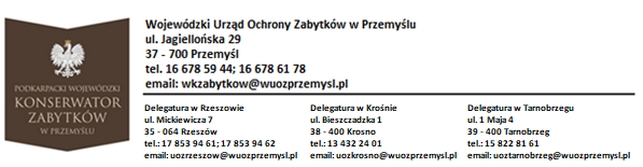      miejscowość…………………dnia…..……….						..................................................................................................................................................................................................................Wnioskodawca: (imię, nazwisko i adres lub nazwa, siedziba i adres) 		Wojewódzki Urząd Ochrony Zabytków		z/s w PrzemyśluDelegatura w…………………….WNIOSEKo wydanie pozwoleniana poszukiwanie zabytków Wnoszę o wydanie pozwolenia na poszukiwanie zabytków na podstawie art. 36 ust. 1 pkt 12 ustawy  z dnia 23 lipca 2003 r. o ochronie zabytków i opiece nad zabytkami (j.t. Dz. U. z 2020 roku, poz. 282), oraz § 10 rozporządzenia Ministra Kultury i Dziedzictwa Narodowego z dnia  2 sierpnia 2018 r. w sprawie prowadzenia prac konserwatorskich, prac restauratorskich i badań konserwatorskich przy zabytku wpisanym do rejestru zabytków albo na Listę Skarbów Dziedzictwa oraz robót budowlanych, badań architektonicznych i innych działań przy zabytku wpisanym do rejestru zabytków, a także badań archeologicznych i poszukiwań zabytków.(Dz. U. 2018 poz.1609 ze zm.)Wskazanie miejsca poszukiwań zabytków z określeniem współrzędnych geodezyjnych lub geograficznych z dokładnością do jednej setnej sekundy dla punktów załamań obszaru poszukiwań lub nazwę albo numer obrębu ewidencyjnego z numerami działek ewidencyjnych;. . . . . . . . . . . . . . . . . . . . . . . . . . . . . . . . . . . . . . . . . . . . . . . . . . . . . . . . . . . . . . . . . . . . . . . . . . . . . . . . . . . . . . . . . . . . . . . . . . . . . . . . . . . . . . . . . . . . . . . . . . . . . . . . . . . . . . . . . . . . . . . . . . . . . . . . . . . . . . . . . . . . . . . . . . . . . . . . . . . . . . . . . . . . . . . . . . . . . . . . . . . . . . . . . . . . . . . . . . . . . . . . . . . . . . . . . . . . . . . . . . . . . . . . . . . . . . . . . . . . . . . . . . . . . . . . . . . . . . . . . . . . . . . . . . . . . . . . . . . . . . . . . . . . . . . . . . . . . . . . . . . . . . . . . . . . . . . . . . . . . . . . . . . . . . . . . . . . . . . . . . . . . . . . . . . . . . . . . . . . . . . . . . . . . . . . . . . . . . . . . . . . . . . . . . . . . . . . . . . . . . . . . . . . . . . . . . . . . . . . . . . . . . . . . . . . . . . . Imię, nazwisko i adres osoby kierującej poszukiwaniami zabytków albo samodzielnie prowadzącej te poszukiwania:. . . . . . . . . . . . . . . . . . . . . . . . . . . . . . . . . . . . . . . . . . . . . . . . . . . . . . . . . . . . . . . . . . . . . . . . . . . . Uzasadnienie  wniosku; . . . . . . . . . . . . . . . . . . . . . . . . . . . . . . . . . . . . . . . . . . . . . . . . . . . . . . . . . . . . . . . . . . . . . . . . . . . . . . . . . . . . . . . . . . . . . . . . . . . . . . . . . . . . . . . . . . . . . . . . . . . . . . . . . . . . . . . . . . . . . . . . . . . . . . . . . . . . . . . . . . . . . . . . . . . . . . . . . . . . . . . . . . . . . . . . . . . . . . . . . . . . . . . . . . . . . . . . . . . . . . . . . . . . . . . . . . . . . . . . . . . . . . . . . . . . . . . . . . . . . . . . . . . . . . . . . . . . . . . . . . . . . . . . . . . . . . . . . . . . . . . . . . . . . . . . . . . . . . . . . . . . . . . . . . . . . . . . . . . . . . . . . . . . . . . . . . . . . . . . . . . . . . . . . . . . . . . . . . . . . . . . . . . . . . . . . . . . . . . . . . . . . . . . . . . . . . . . . . . . . . . . . . . . . . . . . . . . . . . . . . . . . . . . . . . . . . . . . . . . . . . . . . . . . . . . . . . . . . . . . . . . . . . . . . . . . . . . . . . . . . . . . . . . . . . . . . . . . . . . . . . . . . . . . . . . . . . . . . . . . . . . . . . . . . . . . . . . . . . . . . . . . . . . . . . . . . . . . . . . . . . . . . . . . . . . . . . . . . . . . . . . . . . . . . . . . . . . . . . . . . . . . . . . . . . . . . . . . . . . . . . . . . . . . . . . . . . . . . . . . . . . . . . . . . . . . . . . . . . . . . . . . . . . . . . . . . . . . . . . . . . . . . . . . . . . . . . . . . . . . . . . . . . . . . . . . . . . . . . . . . . . . . . . . . . . . . . . . . . . . . . . . . . . . . . . . . . . . . . . . . . . . . . . . . . . . . . . . . . . . . . . . . . . . . . . . . . . . . . . . . . . . . . . . . . . . . . . . . . . . . . . . . . . . . . . . . . . . . . . . . . . . . . . . . . . . . . . . . . . . . . . . . . . . . . . . . . . . . . . . . . . . . . . . . . . Do wniosku należy dołączyć: 1) program poszukiwania zabytków określający zakres i sposób prowadzenia poszukiwań zabytków;2)dokument potwierdzający posiadanie przez wnioskodawcę tytułu prawnego do korzystania               z nieruchomości, uprawniającego do występowania z tym wnioskiem, a w przypadku gdy                       z wnioskiem występuje podmiot zamierzający prowadzić te poszukiwania, zgodę właściciela lub posiadacza nieruchomości na ich prowadzenie albo oświadczenie, że właściciel lub posiadacz tej zgody nie udzielił;3)zgodę dyrektora parku narodowego albo regionalnego dyrektora ochrony środowiska,                       w przypadku poszukiwania zabytków odpowiednio na terenie parku narodowego albo rezerwatu przyrody;4)mapę topograficzną w skali 1:10 000 lub większej lub prezentację kartograficzną bazy danych obiektów topograficznych (BDOT10k), o której mowa w art. 4 ust. 1a pkt 8 ustawy                  z dnia 17 maja 1989 r. - Prawo geodezyjne i kartograficzne, z zaznaczonym obszarem planowanych poszukiwań zabytków.5) dokument poświadczający uiszczenie przez wnioskodawcę opłaty skarbowej.                                                                                  . . . . . . . . . . . . . . . . . . . . . . . . . . . . . . . . .                                                                                                                            Podpis wnioskodawcy Klauzula informacyjnaW związku z pozyskiwaniem danych osobowych informujemy, zgodnie z zapisami ogólnego rozporządzenia o ochronie danych osobowych z dnia 27 kwietnia 2016 r. (dalej: RODO), że:Administratorem Pani/Pana danych osobowych jest Podkarpacki Wojewódzki Konserwator Zabytków, ul. Jagiellońska 29, 37-700 Przemyśl,Pani/Pana dane osobowe przetwarzane będą w celu realizacji ustawowych zadań Podkarpackiego Wojewódzkiego Konserwatora Zabytków – na podstawie art. 6 ust. 1 lit. a i c oraz art. 9 ust. 2 lit. g RODO,Pani/Pana dane osobowe będą przetwarzane przez okres niezbędny do realizacji celu przetwarzania wskazanego w pkt 2, w tym przechowywane do momentu wygaśnięcia obowiązku archiwizacji danych wynikającego z przepisów prawa,odbiorcami Pani/Pana danych osobowych będą wyłącznie podmioty uprawnione do uzyskania danych osobowych na podstawie przepisów prawa lub zawartych umów,podanie danych osobowych jest obowiązkowe i umożliwi realizację ustawowych zadań Podkarpackiego Wojewódzkiego Konserwatora Zabytków oraz załatwienie inicjowanych przez Panią/Pana spraw. W przypadku ich niepodania nie będzie możliwe załatwienie Pani/Pana spraw,przysługuje Pani/Panu prawo do:żądania dostępu do danych osobowych na podstawie art. 15 RODO,sprostowania swoich danych na podstawie art. 16 RODO,ograniczenia przetwarzania danych na podstawie art. 18 RODO oraz ich usunięcia po ustaniu okresu przechowywania, w myśl obowiązujących przepisów,przysługuje Pani/Panu prawo do cofnięcia zgody, na podstawie której przetwarzane są Pani/Pana dane osobowe (jeśli przetwarzanie odbywa się na podstawie Pani/Pana zgody),przysługuje Pani/Panu prawo do wniesienia sprzeciwu wobec przetwarzania danych osobowych, jednak pozytywne rozpatrzenie Pani/Pana sprzeciwu wobec przetwarzania danych musi być zgodne z przepisami prawa, na podstawie których odbywa się przetwarzanie,przysługuje Pani/Panu prawo do przenoszenia swoich danych, jednak pozytywne rozpatrzenie Pani/Pana prawa do przeniesienia Pani/Pana danych musi być zgodne 
z przepisami prawa, na podstawie których odbywa się przetwarzanie,Pani/Pana dane nie będą poddane zautomatyzowanym procesom związanym 
z podejmowaniem decyzji, w tym profilowaniu,Pani/Pana dane nie będą przekazane odbiorcom w państwach znajdujących się poza Unią Europejską i Europejskim Obszarem Gospodarczym lub do organizacji międzynarodowej bez postawy prawnej.	W przypadku jakichkolwiek wątpliwości czy pytań w zakresie przetwarzania Pani/Pana danych osobowych oraz  korzystania z praw związanych z przetwarzaniem  danych osobowych może się Pani/Pan kontaktować się z Inspektorem Ochrony Danych w Wojewódzkim Urzędzie Ochrony Zabytków z/s w Przemyślu:listownie na adres: Wojewódzki Urząd Ochrony Zabytków z/s w Przemyślu, 
ul. Jagiellońska 29, 37-700 Przemyśltelefonicznie 16 678 59 44, wew. 39, 16 678 61 78, wew. 39e-mailowo: rodo@wuozprzemysl.plMożliwy jest również kontakt osobisty w siedzibie Urzędu przy ul. Jagiellońskiej 29 
w Przemyślu.Jeśli uzna Pani/Pan, że dane osobowe nie są przetwarzane w sposób prawidłowy przysługuje Pani/Pan prawo wniesienia skargi do organu nadzorczego – Urzędu Ochrony Danych Osobowych.  . . . . . . . . . . . . . . . . . . . . . . . . . . . . . . . . .          Podpis wnioskodawcy